Universidade Federal de Pelotas
Pró-Reitoria de Pesquisa e Pós-Graduação
Instituto de Biologia
Programa de Pós-Graduação em Entomologia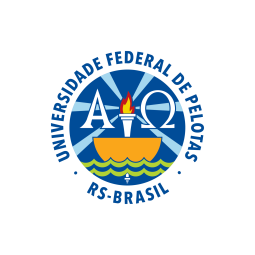 Checklist para a Defesa de DissertaçãoPara que esteja apto a defender a dissertação, o estudante deve cumprir os seguintes requisitos: Ter concluído 25 (vinte e cinco) créditos em disciplinas dentro do PPG em Entomologia, ou em disciplinas realizadas em outros programas, que já tenham um pedido de aproveitamento procedente no Colegiado do PPG em Entomologia. Uma média final igual ou superior a 3 (três), sendo a média calculada da seguinte forma: Ter sido aprovado em exame de proficiência, mediante certificado ou atestado de que o discente teve uma nota maior ou igual a 60% do valor total da prova. Encaminhar à secretaria, com no mínimo 30 (trinta) dias de antecedência, o Formulário 4 da PRPPG (Encaminhamento de Defesa), disponível em: http://wp.ufpel.edu.br/prppg/files/2013/08/fd7dc374b9.doc Encaminhar à secretaria, no momento do envio do Formulário 4, uma comunicação ao Colegiado dos pretensos participantes da banca de dissertação, com nome completo, CPF, Ano de Nascimento, Área, Local e ano de Titulação.ConceitoCoeficienteA4,0B3,0C2,0D0,0